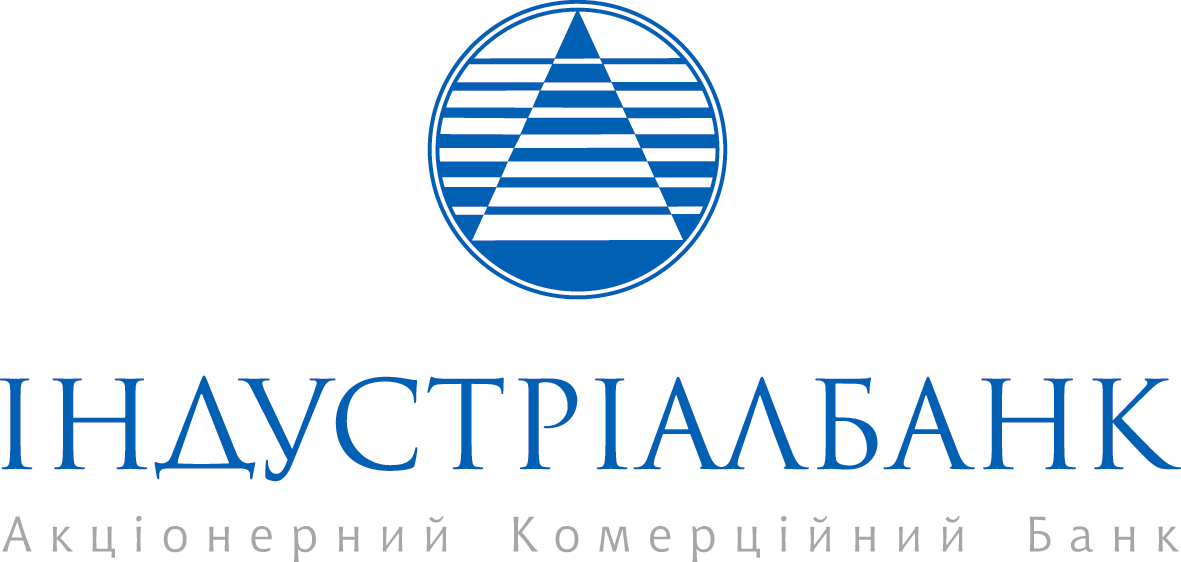 ОГОЛОШЕННЯ про відбір на конкурсних засадах суб’єктів аудиторської діяльності для проведення аудиту фінансової звітності АКБ «ІНДУСТРІАЛБАНК» за 2023 рікАКБ «ІНДУСТРІАЛБАНК» оголошує конкурс з відбору аудиторської компанії, яка буде призначена для надання послуг з обов’язкового аудиту фінансової звітності за 2023 рік (далі – конкурс).Метою проведення конкурсу є відбір на конкурсних засадах суб’єктів аудиторської діяльності для  проведення аудиту фінансової звітності АКБ «ІНДУСТРІАЛБАНК» за 2023 рік, зокрема:аудит річної фінансової звітності АКБ «ІНДУСТРІАЛБАНК» за 2023 рік, складеної відповідно до МСФЗ з урахуванням вимог чинного законодавства та нормативно-правових актів НБУ та  НКЦПФР із зазначенням у висновку визначення: «З урахуванням вимог НКЦПФР» (українською  та англійською мовою);аудит консолідованої фінансової звітності АКБ «ІНДУСТРІАЛБАНК» з Дочірньою компанією ТОВ «Херсонський тепличний комбінат» (українською  та англійською мовою); оцінка стійкості банку згідно постанови НБУ №141 (Стрес-тестування);звіт про управління АКБ «ІНДУСТРІАЛБАНК» та Звіт про управління консолідований (вимоги постанови НБУ №373 від 24.10.2011р. із змінами (04.04.2018  № 34), включаючи розділ щодо корпоративного управління АКБ «ІНДУСТРІАЛБАНК»). У Конкурсі можуть брати участь аудиторські фірми, які відповідають вимогам, що встановлені Законом України «Про аудит фінансової звітності та аудиторську діяльність», а також умовам конкурсу.Не допускаються до участі у конкурсі суб’єкти аудиторської діяльності, які:не відповідають вимогам Закону України «Про аудит фінансової звітності та аудиторську діяльність»;подали до участі в конкурсі документи, що містять недостовірну інформацію.Для участі у Конкурсі  учасники подають такі документи:анкету суб’єкта аудиторської діяльності;основні відомості про суб’єкта аудиторської діяльності (реєстраційна інформація, види діяльності, посадові особи та інше);наявність передбачених законодавством України ліцензій, свідоцтв, сертифікатів та термін їх дії;цінову пропозицію щодо розміру оплати за договором та розрахунок вартості послуг (комерційна пропозиція може містити ціну послуг з урахуванням укладання контракту на строк від 1 до 5 років, починаючи з аудиту фінансової звітності за 2023 рік);платіжні умови за договором (графік платежів);лист-запевнення щодо відповідності вимогам до учасників Конкурсу згідно переліку;результати контролю якості послуг, що підтверджено відповідним документом Аудиторської палати України;будь-яку іншу інформацію, яка може бути корисною.Документи надсилайте, будь ласка, за адресою:, на електронну адресу: nrada@industrialbank.ua, yastremskyivl@industrialbank.ua та за адресою м.Київ, Україна, 01133, вул. Генерала Алмазова 18/7.Контактні особи: Ястремський Володимир Леонідович начальник Служби внутрішнього аудитуe-mail: yastremskyivl@industrialbank.uaтел: (044) 290 93 70Кінцевий строк приймання конкурсної пропозиції: до 15.08.2023 включно.Документи, що надійшли після встановленого строку або подані не в повному обсязі чи з порушенням умов Конкурсу, не розглядатимуться.Фінансова звітність та інша публічна інформація АКБ «ІНДУСТРІАЛБАНК» доступна на веб-сайті Банку в мережі Інтернет у розділі «Про БАНК» та розділі «ЗВІТНІСТЬ».Додаткова інформація про діяльність АКБ «ІНДУСТРІАЛБАНК» може надаватись у разі необхідності та відповідно до запиту учасника конкурсу.Про результати Конкурсу повідомимо всіх учасників, що приймали участь електронною поштою та шляхом розміщення відповідного оголошення на веб-сайті Банку.З умовами та порядком проведення конкурсу Ви можете ознайомитися за посиланнями:Конкурсна документаціяАнкета суб’єкта аудиторської діяльностіЗ повагою,АКБ «ІНДУСТРІАЛБАНК»